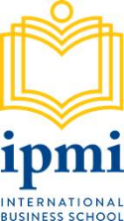 Attendance ListThesis Final Presentation________________________________________________________________Day/Date	: Friday, December 2, 2022Program	: Graduate Program (Executive September 2021)Students:No.Name of ExaminerRemarksChecklist1.Dr. Samuel PD AnantadjayaChairperson of Board ( Examiner-1)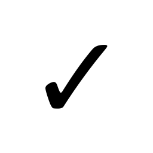 1. 2.
Ir. Yulita Fairina Susanti, M.Sc, Ph.DMentor (Examiner -2)2. 3.
Assoc Prof Dr Leonnard Ong, S.E, M.Com, CDM Mentor 2 (Examiner -3)3. 4.Sidrotun Naim, M.P.A., Ph.DExaminer - 44. No.Student IDName of StudentChecklist1.21221003Maria Novena Mulyadi1.